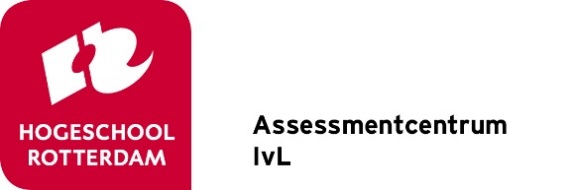 LesvoorbereidingsformulierNiveau 1, 2023-2024Naam student en studentnummer:Studentnr:-Datum les:-Werkplekbegeleider:-Vak en leerjaar:-Klas:-Stageschool:-Lokaal:-Onderwerp hoofdstuk(les)-Methode:(les)-Methode:Wat wil ik de leerlingen leren?Beschrijf hier het lesdoel/ de lesdoelen van deze les. Aan het einde van deze les…Aan het einde van deze les… Wat wil ik de leerlingen leren?Beschrijf hier het lesdoel/ de lesdoelen van deze les. Aan het einde van deze les…Aan het einde van deze les… Wat wil ik de leerlingen leren?Beschrijf hier het lesdoel/ de lesdoelen van deze les. Aan het einde van deze les…Aan het einde van deze les… Wat wil ik de leerlingen leren?Beschrijf hier het lesdoel/ de lesdoelen van deze les. Aan het einde van deze les…Aan het einde van deze les… Wat wil ik de leerlingen leren?Beschrijf hier het lesdoel/ de lesdoelen van deze les. Aan het einde van deze les…Aan het einde van deze les… Wat wil ik de leerlingen leren?Beschrijf hier het lesdoel/ de lesdoelen van deze les. Aan het einde van deze les…Aan het einde van deze les… Beginsituatie:Beschrijf hier een zo volledig mogelijke beginsituatie, denk hierbij aan voorkennis, gedrag, samenstelling van de klas, niveau van de leerlingen, wat is er al behandeld en andere relevante zaken.Beginsituatie:Beschrijf hier een zo volledig mogelijke beginsituatie, denk hierbij aan voorkennis, gedrag, samenstelling van de klas, niveau van de leerlingen, wat is er al behandeld en andere relevante zaken.Beginsituatie:Beschrijf hier een zo volledig mogelijke beginsituatie, denk hierbij aan voorkennis, gedrag, samenstelling van de klas, niveau van de leerlingen, wat is er al behandeld en andere relevante zaken.Beginsituatie:Beschrijf hier een zo volledig mogelijke beginsituatie, denk hierbij aan voorkennis, gedrag, samenstelling van de klas, niveau van de leerlingen, wat is er al behandeld en andere relevante zaken.Beginsituatie:Beschrijf hier een zo volledig mogelijke beginsituatie, denk hierbij aan voorkennis, gedrag, samenstelling van de klas, niveau van de leerlingen, wat is er al behandeld en andere relevante zaken.Beginsituatie:Beschrijf hier een zo volledig mogelijke beginsituatie, denk hierbij aan voorkennis, gedrag, samenstelling van de klas, niveau van de leerlingen, wat is er al behandeld en andere relevante zaken.Fasering van de les (lesfasen):Tijd:Activiteit leraar (didactische werkvormen)Wat doe ik en hoe?Noem hier ook welke rol van de leraar je aanneemt.Activiteit leerlingen:Wat verwacht ik van de leerlingen? 
Wat zie ik leerlingen doen?Hulpmiddelen:Welke materialen heb je nodig?(bijv. Smartboard, werkbladen, PowerPoint, etc.)------------